Conference Preparatory Meeting for WRC-19
Geneva, 18-28 February 2019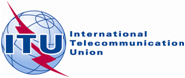 PLENARY MEETINGSubject	Document CPM19-2/-EPLENARY MEETINGSubject	21 June 2018PLENARY MEETINGSubject	English only